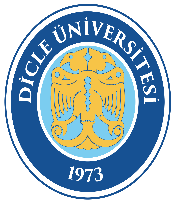 DİCLE ÜNİVERSİTESİBeden Eğitimi ve Spor YüksekokuluPersonel İşleri Birimiİş Akış ŞemasıDoküman Kodu: BSY-İA- 98DİCLE ÜNİVERSİTESİBeden Eğitimi ve Spor YüksekokuluPersonel İşleri Birimiİş Akış ŞemasıYürürlük Tarihi: 31.03.2023DİCLE ÜNİVERSİTESİBeden Eğitimi ve Spor YüksekokuluPersonel İşleri Birimiİş Akış ŞemasıRevizyon Tarihi/No: 00